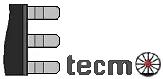 Heroeping: Je hebt het recht om je bestelling tot 14 dagen na ontvangst zonder opgave van reden te annuleren.Na annulering heb je 14 dagen de tijd om het product retour te sturen. Het volledige orderbedrag inclusief verzendkosten worden dan gecrediteerd.Enkel de kosten voor het retourneren naar de webwinkel zijn voor eigen rekening. Voor de kosten en exacte tarieven hiervan raadpleeg de website van uw vervoerder.Indien je gebruik maakt van uw herroepingsrecht, zal het product met alle geleverde toebehoren en – indien redelijkerwijze mogelijk – in de originele en goede staat moeten worden geretourneerd. Om gebruik te maken van dit recht kunt je het (onderstaand) herroepingformulier invullen en verzenden via e-mail naar info@etecmo.nl. Wij zullen vervolgens het verschuldigde orderbedrag binnen 14 dagen na aanmelding van uw retour terugstorten mits het product compleet en in goede orde retour ontvangen is.Mocht tijdens de bedenktijd het product beschadigen, kan de schade in rekening gebracht worden.Herroepingformulier (dit formulier alleen invullen en terugzenden als u de overeenkomst wilt herroepen) Aan 
Etecmo
Heilige Stoel 5903
6601TR Wijchen
info@etecmo.nl
06-1013669853— Ik deel hierbij mede dat ik onze overeenkomst betreffende de verkoop van de volgende goederen/levering van de volgende dienst  herroep:— — Besteld op (DD-MM-YYYY) :		— Bestelnummer : —  Ontvangen op (DD-MM-YYYY): — Naam/Namen consument(en)  — Adres consument(en) : — IBAN Rekeningnummer: — Handtekening van consument(en) (alleen wanneer dit formulier op papier wordt ingediend) — Datum(DD-MM-YYYY): (*) Doorhalen wat niet van toepassing is.